Муниципальное общеобразовательное учреждениесредняя общеобразовательная школа №5СВЕРХНОВЫЕ И ГИПЕРНОВЫЕ ЗВЁЗДЫВыполнил: 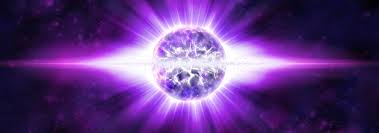 Егоров Александрученик 6Б классаМОУ СОШ №5Руководитель: Титаренко Л.Б.учитель физикиг. Комсомольск-на-Амуре2016 год